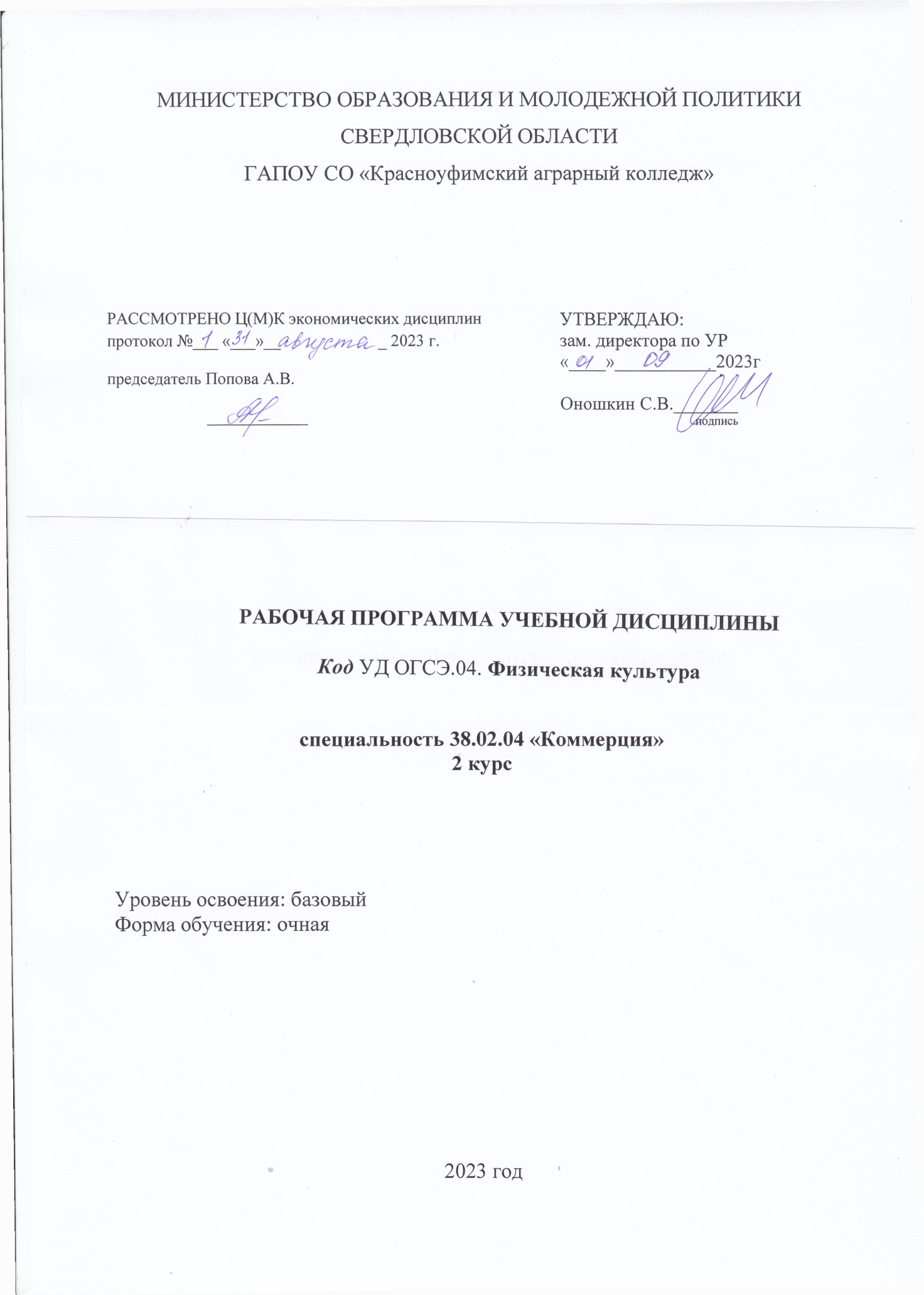 1.ПАСПОРТ РАБОЧЕЙ ПРОГРАММЫ УЧЕБНОЙ ДИСЦИПЛИНЫ  Физическая культура1.1. Область применения программыРабочая программа учебной дисциплины   является частью основной профессиональной образовательной программы в соответствии с ФГОС по специальности СПО  38.02.04 «Коммерция» (базовая подготовка).1.2. Место дисциплины в структуре основной профессиональной образовательной программы: Физическая культура относится к общему гуманитарному и социально-экономическому циклу основной профессиональной образовательной программы.1.3. Цели и задачи учебной дисциплины   – требования к результатам освоения дисциплины:В результате освоения учебной дисциплины   обучающийся должен знать:
- о роли Физической культуры в общекультурном, профессиональном и социальном развитии человека;- основы здорового образа жизни.В результате освоения учебной дисциплины   обучающийся должен уметь:использовать физкультурно – оздоровительную деятельность для укрепления здоровья, достижения жизненных и профессиональных целей.1.4. Результатом освоения дисциплины является овладение студентами общими компетенциями:ОК 6. Работать в коллективе и в команде, эффективно общаться с коллегами, руководством, потребителями.ОК 8. Вести здоровый образ жизни, применять спортивно-оздоровительные методы и средства для коррекции физического развития и телосложения.ПЛАНИРУЕМЫЕ РЕЗУЛЬТАТЫ ОСВОЕНИЯ УЧЕБНОГО ПРЕДМЕТА ЛИЧНОСТНЫЕ2. СТРУКТУРА И СОДЕРЖАНИЕ УЧЕБНОЙДИСЦИПЛИНЫ2.1 Объем учебной дисциплины и виды учебной работы2.2. Тематический план и содержание УД Физическая культура3 курс 2. СТРУКТУРА И СОДЕРЖАНИЕ УЧЕБНОЙДИСЦИПЛИНЫ2.1 Объем учебной дисциплины и виды учебной работы2.2. Тематический план и содержание УД Физическая культура3. УСЛОВИЯ РЕАЛИЗАЦИИ ПРОГРАММЫ ДИСЦИПЛИНЫ3.1 Обеспечение специальных условий для обучающихся инвалидов и обучающихся с ограниченными возможностями здоровья (ОВЗ):а) для слепых:присутствие ассистента, оказывающего обучающемуся необходимую помощь; выпуск альтернативных форматов методических материалов (крупный шрифт или аудиофайлы); б) для слабовидящих:обеспечивается индивидуальное равномерное освещение не менее 300 люкс;при необходимости предоставляется увеличивающее устройство;учебно-методические материалы оформляются увеличенным шрифтом;в) для глухих и слабослышащих, с тяжелыми нарушениями речи:обеспечивается надлежащими звуковыми средствами воспроизведение информации; по их желанию промежуточная аттестация может проводиться в письменной форме;г) с нарушениями  опорно – двигательного аппарата:организуется безбарьерная архитектурная среда образовательного учреждения, рабочего места.3.2. Требования к минимальному материально-техническому обеспечению		Реализация программы дисциплины требует наличия учебного кабинета спортивного зала, открытого стадиона широкого профиля с элементами полосы препятствий, стрелковый тир или место для стрельбы.Технические средства обучения музыкальный центр, видеопроектор, видеоплеер, персональный компьютер, экран, фотоаппарат, видеокамера и необходимые к ним (аудио- видеозаписи, учебно- методическая литература и тп.), инвентарь (секундомеры, волейбольные и баскетбольные мячи, скакалки, гимнастические маты, лыжный инвентарь).3.3. Информационное обеспечение обученияПеречень учебных изданий, Интернет-ресурсов, дополнительной литературыОсновные источники:Лях В.И., Зданевич А.А. Физическая культура 10—11 кл. — М., 2005.Решетников Н.В. Физическая культура. — М., 2002.Решетников Н.В., Кислицын Ю.Л. Физическая культура: учеб.пособия для студентов СПО. — М., 2005.Барчуков И.С. Физическая культура. — М., 2003.Бирюкова А.А. Спортивный массаж: учебник для вузов. — М., 2006.Бишаева А.А., Зимин В.Н. Физическое воспитание и валеология: учебное пособие для студентов вузов: в 3 ч. Физическое воспитание молодежи с профессиональной и валеологической направленностью. — Кострома, 2003. Вайнер Э.Н. Валеология. — М., 2002. Вайнер Э.Н., Волынская Е.В. Валеология: учебный практикум. — М., 2002. Дмитриев А.А. Физическая культура в специальном образовании. — М., 2006.Методические рекомендации: Здоровьесберегающие технологии в общеобразовательной школе / под ред. М.М.Безруких, В.Д.Сонькина. — М., 2002. Туревский И.М. Самостоятельная работа студентов факультетов физической культуры. — М., 2005.Хрущев С.В. Физическая культура детей заболеванием органов дыхания: учеб.пособие для вузов. — М., 2006.www.ГТО.ruwww.minstm.gov.ru (Официальный сайт Министерства спорта Российской Федерации).www.edu.ru (Федеральный портал «Российское образование»).www.olympic.ru (Официальный сайт Олимпийского комитета России).www.goup32441.narod.ru (сайт: Учебно-методические пособия «Общевойсковая подготовка». Наставление по физической подготовке в Вооруженных Силах Российской Федерации (НФП-2009).КОНТРОЛЬ И ОЦЕНКА РЕЗУЛЬТАТОВ ОСВОЕНИЯ 
УЧЕБНОГОПРЕДМЕТА4.КОНТРОЛЬ И ОЦЕНКА РЕЗУЛЬТАТОВ ОСВОЕНИЯ ДИСЦИПЛИНЫКОНТРОЛЬНО-ИЗМЕРИТЕЛЬНЫЕ МАТЕРИАЛЫ ПО УЧЕБНОЙ ДИСЦИПЛИНЕ «физическая культура»Назначение контрольно – измерительных материалов.Контрольные измерительные материалы позволяют установить уровень освоения студентами Федерального компонента государственного стандарта.Документы, определяющие содержание на зачете.Содержание зачета определяется на основе следующих документов:Примерная программа «Физическая культура», разработанная на основе Федерального государственного образовательного стандарта среднего профессионального образованияРабочая программа дисциплины «Физическая культура»Подходы к отбору содержания на зачете:Для зачета взяты следующие темы:- Основы здорового образа жизни;- Самоконтроль занимающихся физическими упражнениями;- Средства физической культуры в регулировании работоспособности;- Физическая культура в профессиональной деятельности специалиста;-Практическая часть (Учебно- тренировочная);-Гимнастика;-Спортивные игры;-Лыжная подготовка;-и др.Число заданий, проверяющих содержание отдельных разделов курса. В зачете используются задания разных типов, форма задания обеспечивает его адекватность проверяемым умениями.Структура зачета:Теоретическая часть:Составить комплекс утренней гимнастики. Оценка 512 упражнений.Оценка 48 упражнений.Оценка 35 упражнений. Составить комплекс обще развивающих упражнений. Оценка 512 упражнений.Оценка 48 упражнений.Оценка 35 упражнений. Составить комплекс производственной гимнастики. Оценка 512 упражнений.Оценка 48 упражнений.Оценка 35 упражнений. Составить комплекс релаксационной гимнастики и силовой комплекс. Оценка 512 упражнений.Оценка 48 упражнений.Оценка 35 упражнений. Примерные обязательные контрольные задания для определения и оценки уровня физической подготовленности обучающихсяОценка уровня физической подготовленности юношей основной медицинской группыОценка уровня физической подготовленности девушек основной медицинской группыОценка уровня студента по физической культуре в конце учебного года выставляется на основании среднего балла за сдачу всех тестов по физической подготовленности.Итоговая оценка студента выставляется с учетом посещаемости в процентном соотношении ( 90 процентов от общего количества часов).Российскую гражданскую идентичность, патриотизм, уважение к своему народу, чувства ответственности перед Родиной, гордости за свой край, свою Родину, прошлое и настоящее многонационального народа России, уважение государственных символов (герб, флаг, гимн);ЛР 1Готовность к служению Отечеству, его защитеЛР 3Навыки сотрудничества со сверстниками, детьми младшего возраста, взрослыми в образовательной, общественно полезной, учебно-исследовательской, проектной и других видах деятельностиЛР 7Бережное, ответственное и компетентное отношение к физическому и психологическому здоровью, как собственному, так и других людей, умение оказывать первую помощьЛР 12Вид учебной работыОбъем часовОбязательная аудиторная учебная нагрузка  (всего)72в том числепрактические занятия70Итоговая аттестация 3 семестр   зачет                                    4 семестр   зачет             2№ урокаНаименование разделов и темНаименование разделов и темСодержание учебного материала, практические работы, самостоятельная работа обучающихсяОбъем часовКоды ЛР формированию которых способствует элемент программыРаздел 1. Теория. Физические способности человека и их развитиеРаздел 1. Теория. Физические способности человека и их развитиеРаздел 1. Теория. Физические способности человека и их развитиеРаздел 1. Теория. Физические способности человека и их развитиеРаздел 1. Теория. Физические способности человека и их развитиеРаздел 1. Теория. Физические способности человека и их развитие1.Введение. Техника безопасности.Физическая культура в обеспечении здоровья (ГТО).Знать: влияние оздоровительных систем физического воспитания на укрепление здоровья, профилактику профзаболеваний, вредных привычек и увеличение продолжительности жизни.Уметь: составить комплект оздоровительной и адаптивной (лечебной) физкультуры,  выполнять простейшие приемы самомассажа и релаксацииЗнать: влияние оздоровительных систем физического воспитания на укрепление здоровья, профилактику профзаболеваний, вредных привычек и увеличение продолжительности жизни.Уметь: составить комплект оздоровительной и адаптивной (лечебной) физкультуры,  выполнять простейшие приемы самомассажа и релаксации2ЛР1,3,12ОК 8Раздел 2 Общая физическая подготовка и гимнастикаРаздел 2 Общая физическая подготовка и гимнастикаРаздел 2 Общая физическая подготовка и гимнастикаРаздел 2 Общая физическая подготовка и гимнастикаРаздел 2 Общая физическая подготовка и гимнастика2ОФП КроссГимнастика:Знать: правила составления КОРУ, упражнения на коррекцию осанкиВыполнять: строевые упражнения, упражнения с гимнастической скамейкой, упражнения с мячом, упражнения в парах, комплекс утренней гимнастики, преодоление естественных препятствий.Гимнастика:Знать: правила составления КОРУ, упражнения на коррекцию осанкиВыполнять: строевые упражнения, упражнения с гимнастической скамейкой, упражнения с мячом, упражнения в парах, комплекс утренней гимнастики, преодоление естественных препятствий.2ЛР1,3ОК 83Кросс 500м дев., 1000м юн.Преодоление естественных препятствийПреодоление естественных препятствий2ЛР1,3ОК 84Гимнастика. Строевые упражнения. ОФП Кросс 1000мВыполнение строевых упражнений, бег по пересеченной местности.Выполнение строевых упражнений, бег по пересеченной местности.2ЛР1,3ОК 85Гимнастика. Упр. с гимнастической скамейкой. ОФП Кросс 2км.Выполнять упражнения с гимнастической скамейкой. Бег по пересеченной местности.Выполнять упражнения с гимнастической скамейкой. Бег по пересеченной местности.2ЛР1,3ОК 86Гимнастика. ОФП. Оценка физических качеств.Подтягивание, отжимание, поднимание туловище, прыжки в длину с места, наклонПодтягивание, отжимание, поднимание туловище, прыжки в длину с места, наклон2ЛР1,3ОК 8Раздел 3 Спортивные игры. Баскетбол.Раздел 3 Спортивные игры. Баскетбол.Раздел 3 Спортивные игры. Баскетбол.Раздел 3 Спортивные игры. Баскетбол.Раздел 3 Спортивные игры. Баскетбол.Раздел 3 Спортивные игры. Баскетбол.7Баскетбол. Ведение мяча. Зачет – бросок набивного мяча.Техника ведения и передачи меча. Двухсторонняя игра.Техника ведения и передачи меча. Двухсторонняя игра.2ЛР7,12ОК 68Баскетбол. Передача мяча, ведение мяча.Техника ведения и передачи меча. Двухсторонняя игра.Техника ведения и передачи меча. Двухсторонняя игра.2ЛР7,12ОК 69Баскетбол. Ведение и  передачи мяча . Зачет – челночный бег.Техника ведения и передачи меча. Двухсторонняя игра.Техника ведения и передачи меча. Двухсторонняя игра.2ЛР7,12ОК 610Баскетбол.  Передвижение, повороты,  передачи, броски мяча в корзину.Техника ведения и передачи меча. Двухсторонняя игра.Техника ведения и передачи меча. Двухсторонняя игра.2ЛР7,12ОК 611Баскетбол. Учебная игра.Техника ведения и передачи меча. Двухсторонняя игра.Техника ведения и передачи меча. Двухсторонняя игра.2ЛР7,12ОК 6Раздел 4 Волейбол.Раздел 4 Волейбол.Раздел 4 Волейбол.Раздел 4 Волейбол.Раздел 4 Волейбол.Раздел 4 Волейбол.12 Волейбол. Основные стойки игрока. Передачи мяча.Техника приема и передачи меча сверху двумя руками;техника приема и передачи меча снизу двумя руками;техника верхней и нижней подачи меча;двухсторонняя игра.Техника приема и передачи меча сверху двумя руками;техника приема и передачи меча снизу двумя руками;техника верхней и нижней подачи меча;двухсторонняя игра.2ЛР7ОК 613Волейбол. Повторение стоек игрока, передачи мяча.Техника приема и передачи меча сверху двумя руками;техника приема и передачи меча снизу двумя руками;техника верхней и нижней подачи меча;двухсторонняя игра.Техника приема и передачи меча сверху двумя руками;техника приема и передачи меча снизу двумя руками;техника верхней и нижней подачи меча;двухсторонняя игра.2ЛР7ОК 614Волейбол. Нижняя передаче мяча. Зачет – прыжок в длину с места.(ГТО)Техника приема и передачи меча сверху двумя руками;техника приема и передачи меча снизу двумя руками;техника верхней и нижней подачи меча;двухсторонняя игра.Техника приема и передачи меча сверху двумя руками;техника приема и передачи меча снизу двумя руками;техника верхней и нижней подачи меча;двухсторонняя игра.2ЛР7ОК 615Волейбол. Нижняя подача мяча.Зачет – приседание на одной ноге.Техника приема и передачи меча сверху двумя руками;техника приема и передачи меча снизу двумя руками;техника верхней и нижней подачи меча;двухсторонняя игра.Техника приема и передачи меча сверху двумя руками;техника приема и передачи меча снизу двумя руками;техника верхней и нижней подачи меча;двухсторонняя игра.2ЛР7ОК 616Волейбол. Учебная игра.Техника приема и передачи меча сверху двумя руками;техника приема и передачи меча снизу двумя руками;техника верхней и нижней подачи меча;двухсторонняя игра.Техника приема и передачи меча сверху двумя руками;техника приема и передачи меча снизу двумя руками;техника верхней и нижней подачи меча;двухсторонняя игра.2ЛР7ОК 6Раздел 5 Лыжная подготовка.Раздел 5 Лыжная подготовка.Раздел 5 Лыжная подготовка.Раздел 5 Лыжная подготовка.Раздел 5 Лыжная подготовка.Раздел 5 Лыжная подготовка.17Лыжи. Попеременно двухшажный ход, повороты на месте. Техника передвижения на лыжах;техника горнолыжной подготовки;прохождение дистанций.Техника передвижения на лыжах;техника горнолыжной подготовки;прохождение дистанций.2ЛР3ОК 818Лыжи. Попеременных ходов. Техника передвижения на лыжах;техника горнолыжной подготовки;прохождение дистанций.Техника передвижения на лыжах;техника горнолыжной подготовки;прохождение дистанций.2ЛР3ОК 819Лыжи. Одновременные ходы. Техника передвижения на лыжах;техника горнолыжной подготовки;прохождение дистанций.Техника передвижения на лыжах;техника горнолыжной подготовки;прохождение дистанций.2ЛР3ОК 8   20Лыжи. Попеременно двухшажный, одновременные ходы.Техника передвижения на лыжах;техника горнолыжной подготовки;прохождение дистанций.Техника передвижения на лыжах;техника горнолыжной подготовки;прохождение дистанций.2ЛР3ОК 821Лыжи. Техника лыжных ходов.Техника передвижения на лыжах;техника горнолыжной подготовки;прохождение дистанций.Техника передвижения на лыжах;техника горнолыжной подготовки;прохождение дистанций.2ЛР3ОК 822Лыжи. Техника подъемов «ёлочкой», «лесенкой».  Техника передвижения на лыжах;техника горнолыжной подготовки;прохождение дистанций.Техника передвижения на лыжах;техника горнолыжной подготовки;прохождение дистанций.2ЛР3ОК 823Лыжи. Техника пройденных лыжных ходов и подъемов.Техника передвижения на лыжах;техника горнолыжной подготовки;прохождение дистанций.Техника передвижения на лыжах;техника горнолыжной подготовки;прохождение дистанций.2ЛР3ОК 824Лыжи. Техника спусков и подъёмов.  Техника передвижения на лыжах;техника горнолыжной подготовки;прохождение дистанций.Техника передвижения на лыжах;техника горнолыжной подготовки;прохождение дистанций.2ЛР3ОК 825Зачет. – прохождение дистанции на время, Ю – , Д – Техника передвижения на лыжах;техника горнолыжной подготовки;прохождение дистанций.Техника передвижения на лыжах;техника горнолыжной подготовки;прохождение дистанций.2ЛР3ОК 826Лыжи. Прохождение дистанции . Спуски и подъемы.Техника передвижения на лыжах;техника горнолыжной подготовки;прохождение дистанций.Техника передвижения на лыжах;техника горнолыжной подготовки;прохождение дистанций.2ЛР3ОК 8Раздел 6 Легкая атлетикаРаздел 6 Легкая атлетикаРаздел 6 Легкая атлетикаРаздел 6 Легкая атлетикаРаздел 6 Легкая атлетикаРаздел 6 Легкая атлетика27Легкая атлетика. Техники бега на короткие дистанции. «Низкий» старт.техника специальных упражнений бегуна. Техника высокого и низкого старта.Техника на короткие дистанции.Техника эстафетного бега.техника специальных упражнений бегуна. Техника высокого и низкого старта.Техника на короткие дистанции.Техника эстафетного бега.2ЛР3,12ОК 828Легкая атлетика. Техники бега на короткие дистанции. «Низкий» старт.Зачет - 30 мтехника специальных упражнений бегуна. Техника высокого и низкого старта.Техника на короткие дистанции.Техника эстафетного бега.техника специальных упражнений бегуна. Техника высокого и низкого старта.Техника на короткие дистанции.Техника эстафетного бега.2ЛР3,12ОК 829Легкая атлетика. Бег 100м. (ГТО)техника специальных упражнений бегуна. Техника высокого и низкого старта.Техника на короткие дистанции.Техника эстафетного бега.техника специальных упражнений бегуна. Техника высокого и низкого старта.Техника на короткие дистанции.Техника эстафетного бега.2ЛР3,12ОК 830Легкая атлетика. Кросс по пересеченной местности 5км.техника специальных упражнений бегуна. Техника высокого и низкого старта.Техника на короткие дистанции.Техника эстафетного бега.техника специальных упражнений бегуна. Техника высокого и низкого старта.Техника на короткие дистанции.Техника эстафетного бега.2ЛР3,12ОК 831Легкая атлетика. Бег Ю-600м. Д-300м.техника специальных упражнений бегуна. Техника высокого и низкого старта.Техника на короткие дистанции.Техника эстафетного бега.техника специальных упражнений бегуна. Техника высокого и низкого старта.Техника на короткие дистанции.Техника эстафетного бега.2ЛР3,12ОК 832Легкая атлетика. Обучение передачи эстафетной палочки.техника специальных упражнений бегуна. Техника высокого и низкого старта.Техника на короткие дистанции.Техника эстафетного бега.техника специальных упражнений бегуна. Техника высокого и низкого старта.Техника на короткие дистанции.Техника эстафетного бега.2ЛР3,12ОК 833Легкая атлетика. Эстафетный бег.техника специальных упражнений бегуна. Техника высокого и низкого старта.Техника на короткие дистанции.Техника эстафетного бега.техника специальных упражнений бегуна. Техника высокого и низкого старта.Техника на короткие дистанции.Техника эстафетного бега.2ЛР3,12ОК 834Легкая атлетика. Кросс 3 км юн. , 2 км дев. (ГТО)техника специальных упражнений бегуна. Техника высокого и низкого старта.Техника на короткие дистанции.Техника эстафетного бега.техника специальных упражнений бегуна. Техника высокого и низкого старта.Техника на короткие дистанции.Техника эстафетного бега.2ЛР3,12ОК 835Легкая атлетика. Кросс 3 кмтехника специальных упражнений бегуна. Техника высокого и низкого старта.Техника на короткие дистанции.Техника эстафетного бега.техника специальных упражнений бегуна. Техника высокого и низкого старта.Техника на короткие дистанции.Техника эстафетного бега.2ЛР3,12ОК 836Лёгкая атлетика Зачет.техника специальных упражнений бегуна. Техника высокого и низкого старта.Техника на короткие дистанции.Техника эстафетного бегатехника специальных упражнений бегуна. Техника высокого и низкого старта.Техника на короткие дистанции.Техника эстафетного бега2ЛР3,12ОК 8ВСЕГО ЧАСОВ72Вид учебной работыОбъем часовОбязательная аудиторная учебная нагрузка  (всего)49в том числепрактические занятия47Итоговая аттестация 3 семестр   зачет                                    4 семестр   зачет             2№ урокаНаименование разделов и темСодержание учебного материала, практические работы, самостоятельная работа обучающихсяОбъем часовКоды ЛР формированию которых способствует элемент программыРаздел 1. Теория. Физические способности человека и их развитиеРаздел 1. Теория. Физические способности человека и их развитиеРаздел 1. Теория. Физические способности человека и их развитиеРаздел 1. Теория. Физические способности человека и их развитиеРаздел 1. Теория. Физические способности человека и их развитие1.Техника безопасности.Прикладная физическая культураЗнать: влияние оздоровительных систем физического воспитания на укрепление здоровья, профилактику профзаболеваний, вредных привычек и увеличение продолжительности жизни.Уметь: составить комплекс производственной гимнастики, оздоровительной и адаптивной (лечебной) физкультуры,  выполнять простейшие приемы самомассажа и релаксации2ЛР 1, 3, 12ОК 8Раздел 2 Общая физическая подготовка и гимнастикаРаздел 2 Общая физическая подготовка и гимнастикаРаздел 2 Общая физическая подготовка и гимнастикаРаздел 2 Общая физическая подготовка и гимнастикаЛР 1, 3ОК 82Кросс 500м дев., 1000м юн.Преодоление естественных препятствий2ЛР 1, 3ОК 83Гимнастика. Строевые упражнения. ОФП Кросс 1000мВыполнение строевых упражнений, бег по пересеченной местности.2ЛР 1, 3ОК 84Гимнастика. Упражнение в парах. ОФП Бег 100мВыполнять строевые упражнения. ГТО Бег 100м2ЛР 1, 3ОК 85Гимнастика. Упр. с гимнастической скамейкой. ОФП Кросс 2км.Выполнять упражнения с гимнастической скамейкой. Бег по пересеченной местности.2ЛР 1, 3ОК 86Гимнастика. ОФП. Оценка физических качеств.Подтягивание, отжимание, поднимание туловище, прыжки в длину с места, наклон2ЛР 1, 3ОК 8Раздел 3 Спортивные игры. Баскетбол.Раздел 3 Спортивные игры. Баскетбол.Раздел 3 Спортивные игры. Баскетбол.Раздел 3 Спортивные игры. Баскетбол.Раздел 3 Спортивные игры. Баскетбол.7Баскетбол. Ведение мяча. Зачет – бросок набивного мяча.Техника ведения и передачи меча. Двухсторонняя игра.2ЛР 1,3,12ОК 68Баскетбол. Передача мяча, ведение мяча.Техника ведения и передачи меча. Двухсторонняя игра.2ЛР 1,3,12ОК 69Баскетбол. Ведение и  передачи мяча . Зачет – челночный бег.Техника ведения и передачи меча. Двухсторонняя игра.2ЛР 1,3,12ОК 610Баскетбол.  Передвижение, повороты,  передачи, броски мяча в корзину.Техника ведения и передачи меча. Двухсторонняя игра.2ЛР 1,3,12ОК 611Баскетбол. Учебная игра.Техника ведения и передачи меча. Двухсторонняя игра.2ЛР 1,3,12ОК 6Раздел 4 Волейбол.Раздел 4 Волейбол.Раздел 4 Волейбол.Раздел 4 Волейбол.Раздел 4 Волейбол.12Волейбол. Основные стойки игрока. Передачи мяча.Техника приема и передачи меча сверху двумя руками;техника приема и передачи меча снизу двумя руками;техника верхней и нижней подачи меча;двухсторонняя игра.2ЛР 1, 3ОК 613Волейбол. Повторение стоек игрока, передачи мяча.Техника приема и передачи меча сверху двумя руками;техника приема и передачи меча снизу двумя руками;техника верхней и нижней подачи меча;двухсторонняя игра.2ЛР 1, 3ОК 614Волейбол. Нижняя передаче мяча. Зачет – прыжок в длину с места.(ГТО)Техника приема и передачи меча сверху двумя руками;техника приема и передачи меча снизу двумя руками;техника верхней и нижней подачи меча;двухсторонняя игра.2ЛР 1, 3ОК 615Волейбол. Нижняя подача мяча.Зачет – приседание на одной ноге.Техника приема и передачи меча сверху двумя руками;техника приема и передачи меча снизу двумя руками;техника верхней и нижней подачи меча;двухсторонняя игра.2ЛР 1, 3ОК 616Волейбол. Учебная игра.Техника приема и передачи меча сверху двумя руками;техника приема и передачи меча снизу двумя руками;техника верхней и нижней подачи меча;двухсторонняя игра.2ЛР 1, 3ОК 617Волейбол. Учебная игра.Техника приема и передачи меча сверху двумя руками;техника приема и передачи меча снизу двумя руками;техника верхней и нижней подачи меча;двухсторонняя игра.2ЛР 1, 3ОК 6Раздел 6 Легкая атлетикаРаздел 6 Легкая атлетикаРаздел 6 Легкая атлетикаРаздел 6 Легкая атлетикаРаздел 6 Легкая атлетика18Легкая атлетика. Техники бега на короткие дистанции. «Низкий» старт.Зачет - техника специальных упражнений бегуна. Техника высокого и низкого старта.Техника на короткие дистанции.Техника эстафетного бега.2ЛР 7ОК 819Легкая атлетика. Бег 100м. (ГТО)техника специальных упражнений бегуна. Техника высокого и низкого старта.Техника на короткие дистанции.Техника эстафетного бега.2ЛР 7ОК 820Легкая атлетика. Бег Ю-600м. Д-300м.техника специальных упражнений бегуна. Техника высокого и низкого старта.Техника на короткие дистанции.Техника эстафетного бега.2ЛР 7ОК 821Легкая атлетика. Эстафетный бег.техника специальных упражнений бегуна. Техника высокого и низкого старта.Техника на короткие дистанции.Техника эстафетного бега.2ЛР 7ОК 822Легкая атлетика. Кросс по пересечённой местности 3кмтехника специальных упражнений бегуна. Техника высокого и низкого старта.Техника на короткие дистанции.Техника эстафетного бега.2ЛР 7ОК 823Легкая атлетика. Прыжки в длину.(ГТО)техника специальных упражнений бегуна. Техника высокого и низкого старта.Техника на короткие дистанции.Техника эстафетного бега.2ЛР 7ОК 824Легкая атлетика. Кроссовая подготовкатехника специальных упражнений бегуна. Техника высокого и низкого старта.Техника на короткие дистанции.Техника эстафетного бега.2ЛР 7ОК 825Лёгкая атлетика Зачет.техника специальных упражнений бегуна. Техника высокого и низкого старта.Техника на короткие дистанции.Техника эстафетного бега.1ЛР 7ОК 8ВСЕГО ЧАСОВ49Результаты обученияКритерии оценкиМетоды оценкиЛР1Российскую гражданскую идентичность, патриотизм, уважение к своему народу, чувства ответственности перед Родиной, гордости за свой край, свою Родину, прошлое и настоящее многонационального народа России, уважение государственных символов (герб, флаг, гимн);Участие в спортивных играхУчастие и взятие призовых мест в соревнованиях по различным видам спорта Сдача норм ГТО Выполнение норм ГТОсоревнованияРезультаты соревнований ГТО ЛР3 Готовность к служению Отечеству, его защитеНормы ГТОРазвитие физических качествЗачеты Сдача контрольных нормативов и норм ГТОЛР7 Навыки сотрудничества со сверстниками, детьми младшего возраста, взрослыми в образовательной, общественно полезной, учебно-исследовательской, проектной и других видах деятельностиРаботает в группе. Выполняет упражнения в парахНаблюдение Зачёт ЛР12 Бережное, ответственное и компетентное отношение к физическому и психологическому здоровью, как собственному, так и других людей, умение оказывать первую помощьЗнание техники безопасности на уроках Демонстрация  отношения к основам здорового образа жизниУмение составлять и выполнять комплексы: утренней гимнастики, для развития физических качеств, общеразвивающих упражненийНаблюдениеСдача нормативовДомашнее заданиеРезультаты обучения (освоенные умения, усвоенные знанияФормы и методы контроля и оценки результатов обученияуметь:использовать физкультурно – оздоровительную деятельность для укрепления здоровья, достижения жизненных и профессиональных целей.знать: - о роли Физической культуры в общекультурном, профессиональном и социальном развитии человека;- основы здорового образа жизни.-Посещаемость занятий-Сдача контрольных нормативов-Зачеты-Участие в соревнованиях,-Сдача норм ГТО-Посещение секций№п/пФизи-ческие способ-ностиКонтроль-ноеупражнение (тест)Воз-раст, летОценкаОценкаОценкаОценкаОценкаОценка№п/пФизи-ческие способ-ностиКонтроль-ноеупражнение (тест)Воз-раст, летЮношиЮношиЮношиДевушкиДевушкиДевушки№п/пФизи-ческие способ-ностиКонтроль-ноеупражнение (тест)Воз-раст, лет5435431Скорост-ныеБег 30 м, с16174,4 и выше 4,35,1–4,85,0–4,75,2 и ниже 5,24,8 и выше 4,85,9–5,35,9–5,36,1 и ниже 6,12Коорди-национ-ныеЧелночный бег 310 м, с16177,3 и выше 7,28,0–7,77,9–7,58,2 и ниже8,18,4 и выше 8,49,3–8,79,3–8,79,7 и ниже9,63Скорост-но-сило-выеПрыжки в длину с места, см1617230 и выше 240195–210205–220180 и ниже190210 и выше 210170–190170–190160 и ниже1604Выносли-вость6-минутный бег, м16171500 и выше 15001300–1400 1300–14001100 и ниже11001300 и выше 13001050–12001050–1200900 и ниже9005ГибкостьНаклон вперед из положения стоя, см161715 и выше 159–129–125 и ниже520 и выше 2012–1412–147 и ниже76СиловыеПодтягивание: на высокой перекладине из виса, кол-во раз (юноши), на низкой перекладине из виса лежа, количество раз (девушки)161711 и выше128–99–104 и ниже418 и выше1813–1513–156 и ниже6ТестыОценка в баллахОценка в баллахОценка в баллахТесты5431.Бег 3000 м (мин, с)12,3014,00б/вр2.Бег на лыжах 5 км (мин, с)25,5027,20б/вр3.Плавание 50 м (мин, с)45,0052,00б/вр4.Приседание на одной ноге с опорой о стену (количество раз на каждой ноге)10855.Прыжок в длину с места (см)2302101906.Бросок набивного мяча 2кг из-за головы (м)9,57,56,57.Силовой тест — подтягивание на высокой перекладине (количество раз)131188.Сгибание и разгибание рук в упоре на брусьях (количество раз)12979.Координационный тест — челночный бег 310 м (с)7,38,08,310.Поднимание ног в висе до касания перекладины (количество раз)75311.Гимнастический комплекс упражнений: – утренней гимнастики;– производственной гимнастики; – релаксационной гимнастики(из 10 баллов)до 9до 8до 7,5ТестыОценка в баллахОценка в баллахОценка в баллахТесты5431.Бег 2000 м (мин, с)11,0013,00б/вр2.Бег на лыжах 3км (мин, с)19.0021,00б/вр3.Плавание 50 м (мин, с)1,001,20б/вр4.Прыжки в длину с места (см)1901751605.Приседание на одной ноге, опора о стену (количество раз на каждой ноге)8646.Силовой тест — подтягивание на низкой перекладине (количество раз)201057.Координационный тест — челночный бег 310 м (с)8,49,39,78.Бросок набивного мяча 1 кг из-за головы (м)10,56,55,09.Гимнастический комплекс упражнений: – утренней гимнастики – производственной гимнастики – релаксационной гимнастики(из 10 баллов)до 9до 8до 7,5